Hašek, Švejk?Už od doby, kdy Osudy dobrého vojáka Švejka za světové války poprvé vyšly, si nejen čtenáři, ale i literární kritici kladou otázku, nakolik lze položit mezi Haška a Švejka rovnítko…   Pracovní list pro žáky středních škol je součástí kolekce Jaroslav Hašek, jejímž cílem je připomenout při příležitosti stého výročí úmrtí dílo autora Osudů dobrého vojáka Švejka za světové války, který zanechal také výraznou stopu v české povídkové tvorbě a v žurnalistice.Dílo a osobnost Jaroslava Haška_________________________________________________Vysvětlete na základě videa, jak ovlivnil vnímání Haška i Švejka svými ilustracemi Josef Lada: ………………………………………………………………………………………………………………………………………………………………………………………………………………………………………………………………………………………………………………………………………………………………………………………………………………………………………………………………………………………………………………………………………………………………………………………………………………………………………………………………………………………………………………………………………………………………………………………………………………………………………………………………………………………………………………………………………………………………………………………………………………………………………………………………………………………………………………………………………………………………………………………………………………………………………………………………………………………………………………………………………………………………………………………………………………………………………………………………Uveďte konkrétní příklady, které mohly vést ke ztotožnění Švejka a Haška: …………………………………………………………………………………………………………………………………………………………………………………………………………………………………………………………………………………………………………………………………………………………………………………………………………………………………………………………………………………………………………………………………………………………………………………………………………Vysvětlete na základě videa, proč byl (a někdy ještě je) Hašek považován za literárního vyvržence:……………………………………………………………………………………………………………………………………………………………………………………………………………………………………………………………………………………………………………………………………………………………………………………………………………………………………………………………………………………………………………………………………………………………………………………………………………………………………………………………………………………………………………………………………………………………………………………………………………………………………………………………………………………………………………………………………………………………………………………………………………………………………………………………………………………………..Vytvořte vlastní ilustraci postavy dobrého vojáka Švejka:Co jsem se touto aktivitou naučil(a):………………………………………………………………………………………………………………………………………………………………………………………………………………………………………………………………………………………………………………………………………………………………………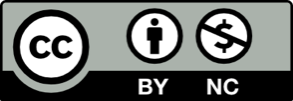 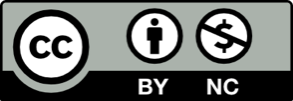 